 Занятие Студия «Цветная Фантазия» 3.11.21 в 16.30 на платформе ZOOM.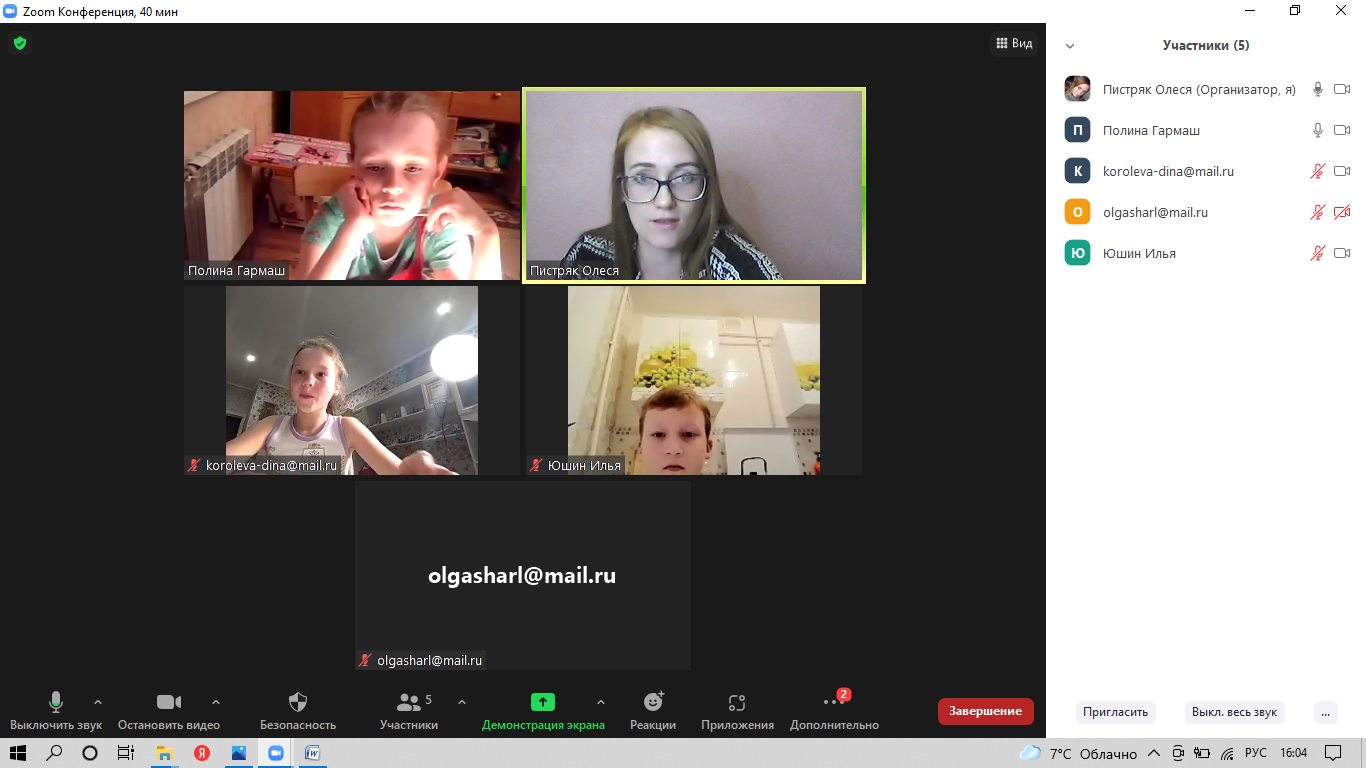 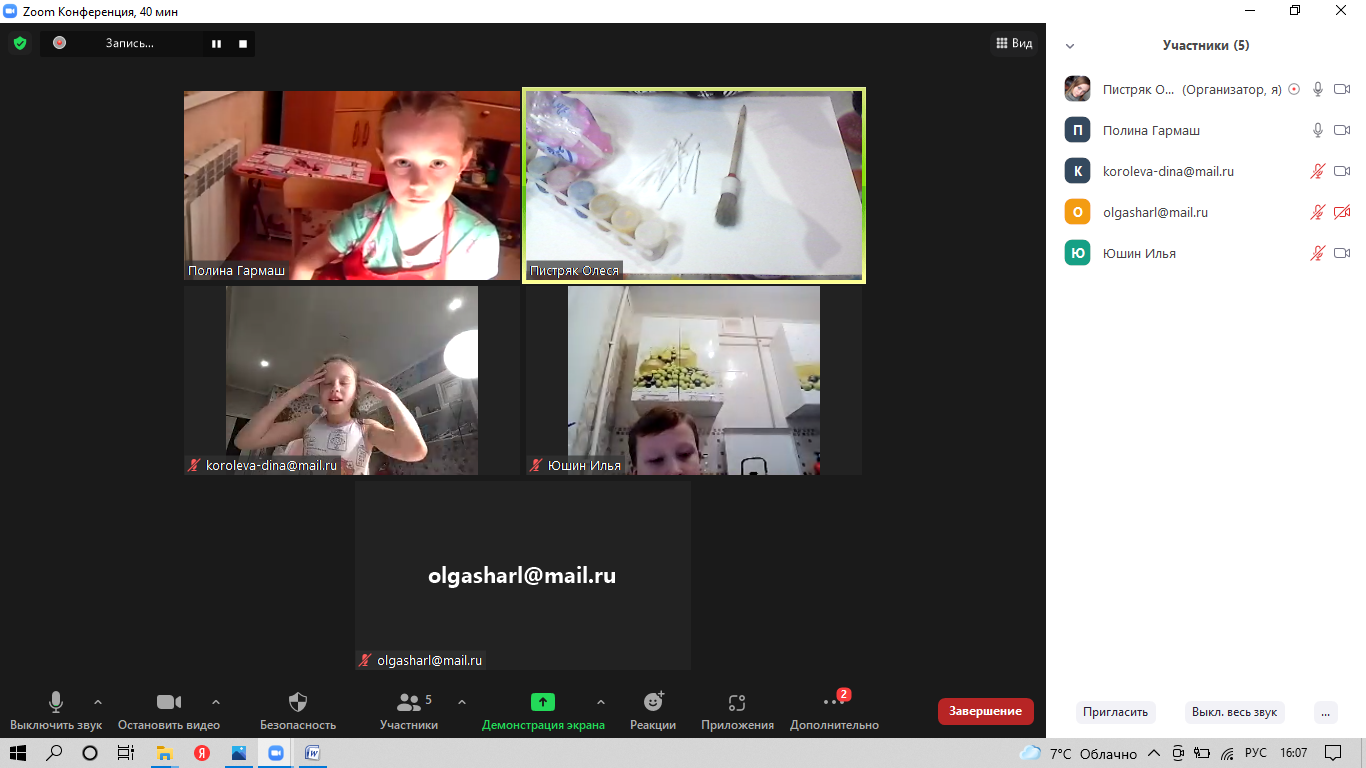 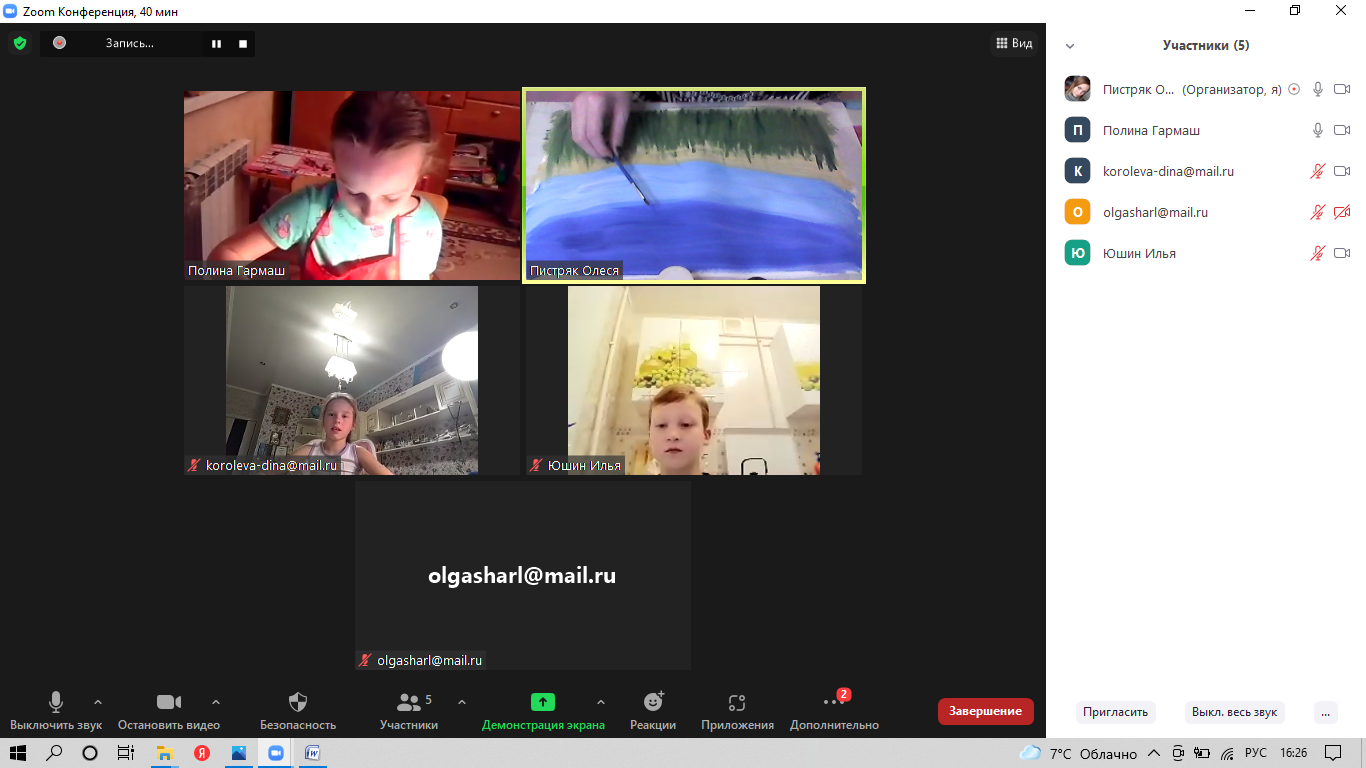 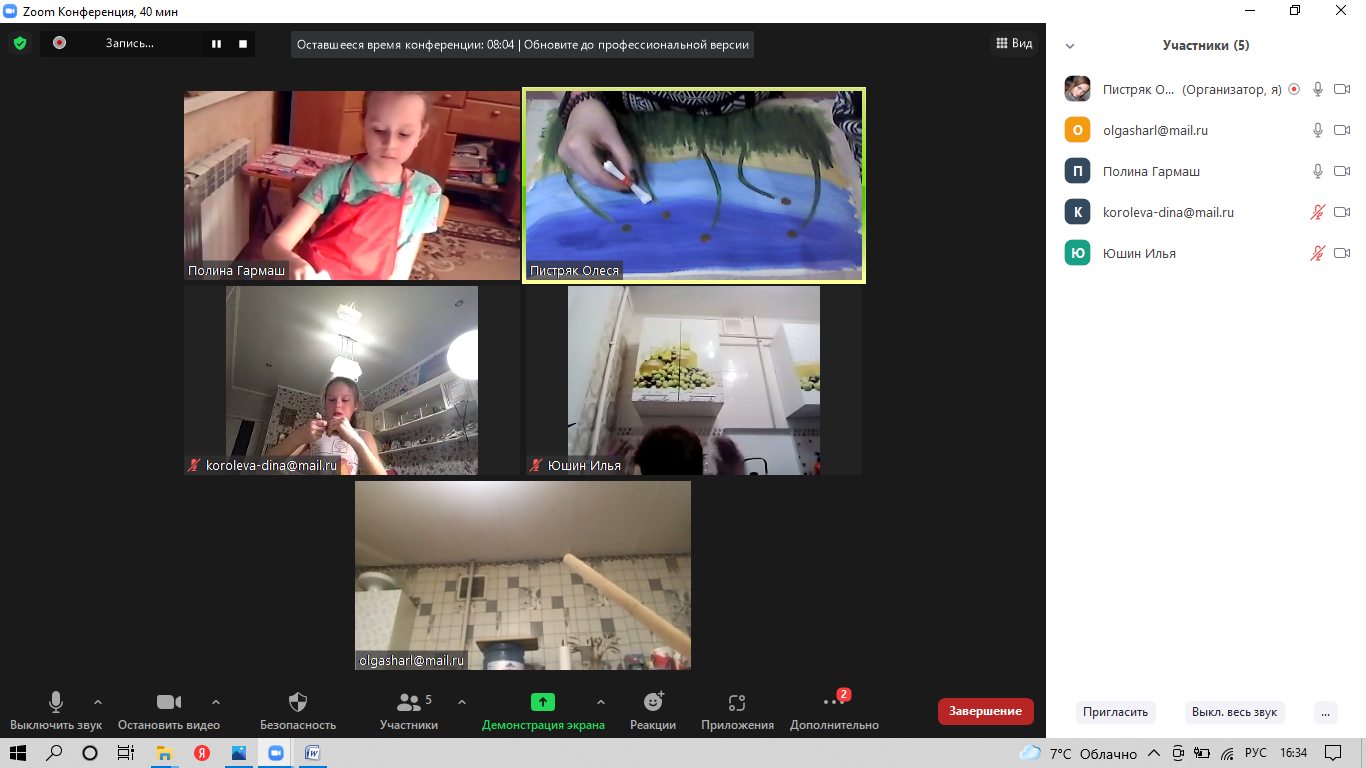 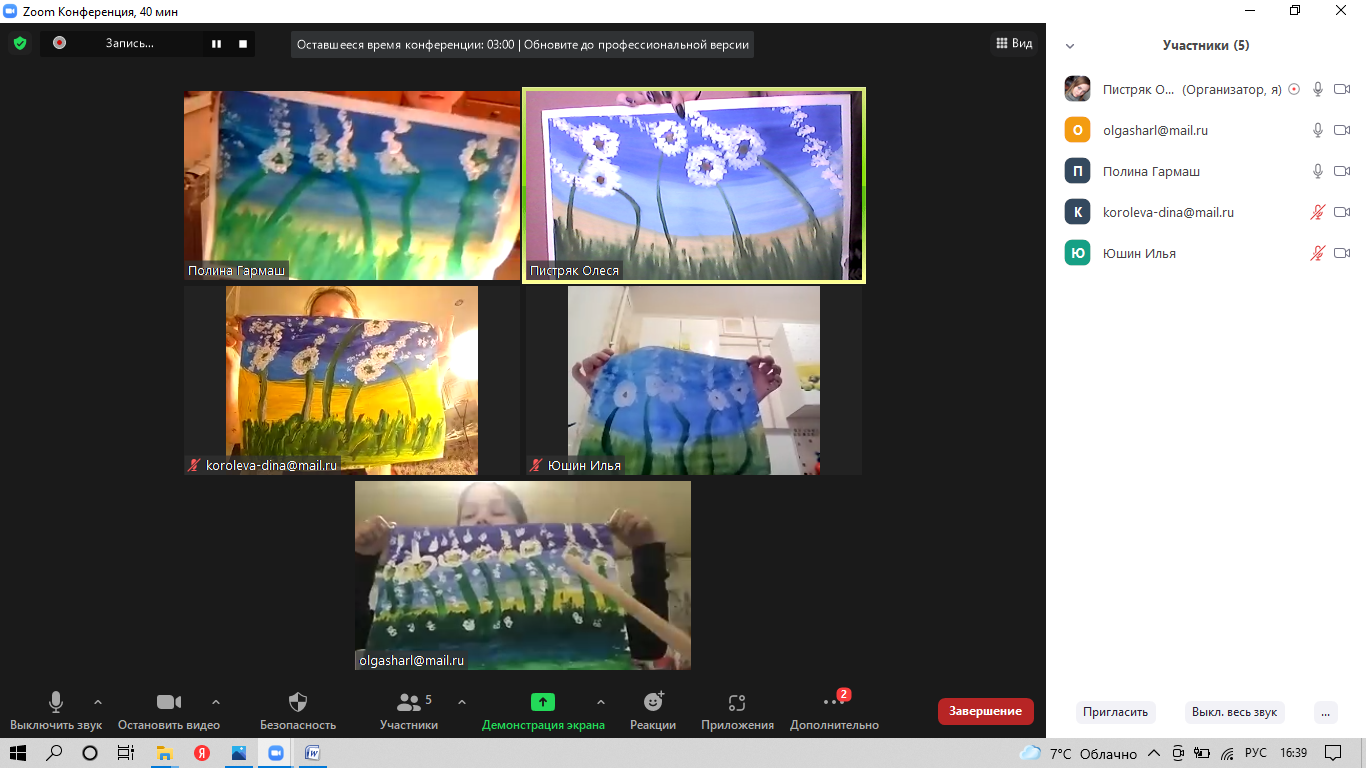 